NOTICE OF HEARING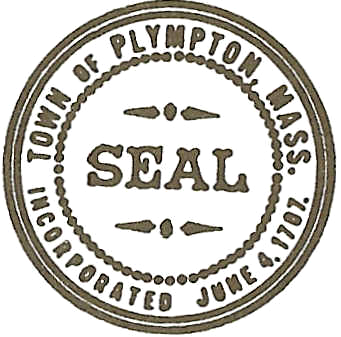 POSTED IN ACCORDANCE WITH THE PROVISIONS OFThe Town of Plympton Municipal BylawsConservation CommissionSignature: 	Brian Vasa									Date: 	February 13, 2020							Name of CommitteeName of CommitteeName of CommitteeName of CommitteeName of CommitteeName of CommitteeName of CommitteeName of CommitteePlace of Meeting:Town House – Deborah Sampson Room (Large Conference Room)Town House – Deborah Sampson Room (Large Conference Room)Town House – Deborah Sampson Room (Large Conference Room)Town House – Deborah Sampson Room (Large Conference Room)Town House – Deborah Sampson Room (Large Conference Room)Town House – Deborah Sampson Room (Large Conference Room)Town House – Deborah Sampson Room (Large Conference Room)Date:TuesdayTuesdayTuesday02/18/202002/18/202002/18/2020           Day of Week           Day of Week           Day of WeekDate (mm/dd/yy)Date (mm/dd/yy)Date (mm/dd/yy)Date (mm/dd/yy)Time:7:107:10PMPMAGENDA ATTACHED OR SUBJECTS TO BE DISCUSSED LISTED BELOW:AGENDA ATTACHED OR SUBJECTS TO BE DISCUSSED LISTED BELOW:AGENDA ATTACHED OR SUBJECTS TO BE DISCUSSED LISTED BELOW:AGENDA ATTACHED OR SUBJECTS TO BE DISCUSSED LISTED BELOW:AGENDA ATTACHED OR SUBJECTS TO BE DISCUSSED LISTED BELOW:AGENDA ATTACHED OR SUBJECTS TO BE DISCUSSED LISTED BELOW:AGENDA ATTACHED OR SUBJECTS TO BE DISCUSSED LISTED BELOW:AGENDA ATTACHED OR SUBJECTS TO BE DISCUSSED LISTED BELOW:DETAILS:The NOI Hearing originally scheduled for September 10, 2019, October 8, 2019, and November 5, 2019, and November 19, 2019, has been continued to Tuesday, February 18, 2020.Conduct a public hearing to consider a Notice of Intent, under the Wetlands Protection Act, M.G.L. c 131 $40 and the Town of Plympton Wetland Protection Act General Municipal Bylaw Section XXVIII from Plympton Main Street Solar, LLC for the property at 0 Main Street, Map 21, Parcel & Lot numbers 4-7.The NOI is a proposal to construct a large scale, ground-mounted solar array on former upland bog areas.DETAILS:The NOI Hearing originally scheduled for September 10, 2019, October 8, 2019, and November 5, 2019, and November 19, 2019, has been continued to Tuesday, February 18, 2020.Conduct a public hearing to consider a Notice of Intent, under the Wetlands Protection Act, M.G.L. c 131 $40 and the Town of Plympton Wetland Protection Act General Municipal Bylaw Section XXVIII from Plympton Main Street Solar, LLC for the property at 0 Main Street, Map 21, Parcel & Lot numbers 4-7.The NOI is a proposal to construct a large scale, ground-mounted solar array on former upland bog areas.DETAILS:The NOI Hearing originally scheduled for September 10, 2019, October 8, 2019, and November 5, 2019, and November 19, 2019, has been continued to Tuesday, February 18, 2020.Conduct a public hearing to consider a Notice of Intent, under the Wetlands Protection Act, M.G.L. c 131 $40 and the Town of Plympton Wetland Protection Act General Municipal Bylaw Section XXVIII from Plympton Main Street Solar, LLC for the property at 0 Main Street, Map 21, Parcel & Lot numbers 4-7.The NOI is a proposal to construct a large scale, ground-mounted solar array on former upland bog areas.DETAILS:The NOI Hearing originally scheduled for September 10, 2019, October 8, 2019, and November 5, 2019, and November 19, 2019, has been continued to Tuesday, February 18, 2020.Conduct a public hearing to consider a Notice of Intent, under the Wetlands Protection Act, M.G.L. c 131 $40 and the Town of Plympton Wetland Protection Act General Municipal Bylaw Section XXVIII from Plympton Main Street Solar, LLC for the property at 0 Main Street, Map 21, Parcel & Lot numbers 4-7.The NOI is a proposal to construct a large scale, ground-mounted solar array on former upland bog areas.DETAILS:The NOI Hearing originally scheduled for September 10, 2019, October 8, 2019, and November 5, 2019, and November 19, 2019, has been continued to Tuesday, February 18, 2020.Conduct a public hearing to consider a Notice of Intent, under the Wetlands Protection Act, M.G.L. c 131 $40 and the Town of Plympton Wetland Protection Act General Municipal Bylaw Section XXVIII from Plympton Main Street Solar, LLC for the property at 0 Main Street, Map 21, Parcel & Lot numbers 4-7.The NOI is a proposal to construct a large scale, ground-mounted solar array on former upland bog areas.DETAILS:The NOI Hearing originally scheduled for September 10, 2019, October 8, 2019, and November 5, 2019, and November 19, 2019, has been continued to Tuesday, February 18, 2020.Conduct a public hearing to consider a Notice of Intent, under the Wetlands Protection Act, M.G.L. c 131 $40 and the Town of Plympton Wetland Protection Act General Municipal Bylaw Section XXVIII from Plympton Main Street Solar, LLC for the property at 0 Main Street, Map 21, Parcel & Lot numbers 4-7.The NOI is a proposal to construct a large scale, ground-mounted solar array on former upland bog areas.DETAILS:The NOI Hearing originally scheduled for September 10, 2019, October 8, 2019, and November 5, 2019, and November 19, 2019, has been continued to Tuesday, February 18, 2020.Conduct a public hearing to consider a Notice of Intent, under the Wetlands Protection Act, M.G.L. c 131 $40 and the Town of Plympton Wetland Protection Act General Municipal Bylaw Section XXVIII from Plympton Main Street Solar, LLC for the property at 0 Main Street, Map 21, Parcel & Lot numbers 4-7.The NOI is a proposal to construct a large scale, ground-mounted solar array on former upland bog areas.DETAILS:The NOI Hearing originally scheduled for September 10, 2019, October 8, 2019, and November 5, 2019, and November 19, 2019, has been continued to Tuesday, February 18, 2020.Conduct a public hearing to consider a Notice of Intent, under the Wetlands Protection Act, M.G.L. c 131 $40 and the Town of Plympton Wetland Protection Act General Municipal Bylaw Section XXVIII from Plympton Main Street Solar, LLC for the property at 0 Main Street, Map 21, Parcel & Lot numbers 4-7.The NOI is a proposal to construct a large scale, ground-mounted solar array on former upland bog areas.